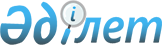 Об утверждении государственного образовательного заказа на дошкольное воспитание и обучение, размера родительской платы на 2020 годПостановление акимата Шортандинского района Акмолинской области от 21 сентября 2020 года № А-9/215. Зарегистрировано Департаментом юстиции Акмолинской области 22 сентября 2020 года № 8033
      В соответствии с Законом Республики Казахстан от 23 января 2001 года "О местном государственном управлении и самоуправлении в Республике Казахстан", подпунктом 8-1) пункта 4 статьи 6 Закона Республики Казахстан от 27 июля 2007 года "Об образовании", акимат Шортандинского района ПОСТАНОВЛЯЕТ:
      1. Утвердить прилагаемый государственный образовательный заказ на дошкольное воспитание и обучение, размер родительской платы на 2020 год.
      2. Признать утратившим силу постановление акимата Шортандинского района "Об утверждении государственного образовательного заказа на дошкольное воспитание и обучение, размера родительской платы на 2020 год" от 4 марта 2020 года № А-3/43 (зарегистрировано в Реестре государственной регистрации нормативных правовых актов № 7712, опубликовано 6 марта 2020 года в Эталонном контрольном банке нормативных правовых актов Республики Казахстан в электронном виде).
      3. Контроль за исполнением настоящего постановления возложить на заместителя акима района Мухамедина Е.К.
      4. Настоящее постановление вступает в силу со дня государственной регистрации в Департаменте юстиции Акмолинской области, вводится в действие со дня официального опубликования и распространяется на правоотношения, возникшие с 1 сентября 2020 года. Государственный образовательный заказ на дошкольное воспитание и обучение, размер родительской платы на 2020 год
					© 2012. РГП на ПХВ «Институт законодательства и правовой информации Республики Казахстан» Министерства юстиции Республики Казахстан
				
      Аким Шортандинского района

Г.Касенов
Утвержден
постановлением акимата
Шортандинского района
от 21 сентября 2020 года
№ А-9/215
№
Вид дошкольной организации образования
Количество воспитанников организаций дошкольного воспитания и обучения
Количество воспитанников организаций дошкольного воспитания и обучения
Средняя стоимость расходов на одного воспитанника в месяц (тенге)
Средняя стоимость расходов на одного воспитанника в месяц (тенге)
Размер родительской платы в дошкольных организациях образования в месяц (тенге)
Размер родительской платы в дошкольных организациях образования в месяц (тенге)
№
Вид дошкольной организации образования
государственный
частный
государственный
частный
государственный
частный
1
Детский сад
728
70
33413
33413
от 2 лет до 3 лет - 8500

от 3 лет до 6 лет - 9000
 от 1,5 года до 3 лет - 14500

от 3 лет до 6 лет -15000
2
Мини-центр с полным днем пребывания при школе
163
0
30511
0
от 2 лет до 3 лет - 7500

от 3 лет до 6 лет - 8000
0
3
Мини-центр с неполным днем пребывания при школе
277
0
9506
0
0
0